政府信息公开情况统计表政府信息公开情况统计表政府信息公开情况统计表政府信息公开情况统计表政府信息公开情况统计表政府信息公开情况统计表（ 2018 年度）（ 2018 年度）（ 2018 年度）（ 2018 年度）（ 2018 年度）（ 2018 年度）填报单位（盖章）：城步县人民政府办公室填报单位（盖章）：城步县人民政府办公室填报单位（盖章）：城步县人民政府办公室统计指标统计指标统计指标单位统计数统计数一、主动公开情况一、主动公开情况一、主动公开情况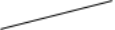 （一）主动公开政府信息数
（不同渠道和方式公开相同的信息列为1条）（一）主动公开政府信息数
（不同渠道和方式公开相同的信息列为1条）（一）主动公开政府信息数
（不同渠道和方式公开相同的信息列为1条）
条85898589其中：主动公开规范性文件数其中：主动公开规范性文件数其中：主动公开规范性文件数条2727制发规范性文件总数制发规范性文件总数制发规范性文件总数件2727  （二）通过不同渠道和方式公开政府信息的情况  （二）通过不同渠道和方式公开政府信息的情况  （二）通过不同渠道和方式公开政府信息的情况85898589     1、政府公报公开政府信息数     1、政府公报公开政府信息数     1、政府公报公开政府信息数条230230     2、政府网站公开政府信息数     2、政府网站公开政府信息数     2、政府网站公开政府信息数条73197319     3、政务微博公开政府信息数     3、政务微博公开政府信息数     3、政务微博公开政府信息数条00     4、政务微信公开政府信息数     4、政务微信公开政府信息数     4、政务微信公开政府信息数条440440     5、其他方式公开政府信息数     5、其他方式公开政府信息数     5、其他方式公开政府信息数条600600二、回应解读情况二、回应解读情况二、回应解读情况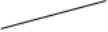    （一）回应公众关注热点或重大舆情数   （一）回应公众关注热点或重大舆情数   （一）回应公众关注热点或重大舆情数次55       （不同方式回应同一热点或舆情计1次）       （不同方式回应同一热点或舆情计1次）       （不同方式回应同一热点或舆情计1次）   （二）通过不同渠道和方式回应解读的情况   （二）通过不同渠道和方式回应解读的情况   （二）通过不同渠道和方式回应解读的情况次1515     1、参加或举办新闻发布会总次数     1、参加或举办新闻发布会总次数     1、参加或举办新闻发布会总次数次00      其中：主要负责同志参加新闻发布会次数      其中：主要负责同志参加新闻发布会次数      其中：主要负责同志参加新闻发布会次数次00     2、政府网站在线访谈次数     2、政府网站在线访谈次数     2、政府网站在线访谈次数次00      其中：主要负责同志参加政府网站在线访谈次数      其中：主要负责同志参加政府网站在线访谈次数      其中：主要负责同志参加政府网站在线访谈次数篇00     3、政策解读稿件发布数     3、政策解读稿件发布数     3、政策解读稿件发布数次1515     4、微博微信回应事件数     4、微博微信回应事件数     4、微博微信回应事件数次00     5、其他方式回应事件数     5、其他方式回应事件数     5、其他方式回应事件数次00三、依申请公开情况三、依申请公开情况三、依申请公开情况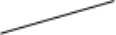 （一）收到申请数（一）收到申请数（一）收到申请数件44     1、当面申请数     1、当面申请数     1、当面申请数件00     2、传真申请数     2、传真申请数     2、传真申请数件00     3、网络申请数     3、网络申请数     3、网络申请数件44     4、信函申请数     4、信函申请数     4、信函申请数件00   （二）申请办结数   （二）申请办结数   （二）申请办结数件44     1、按时办结数     1、按时办结数     1、按时办结数件44     2、延期办结数     2、延期办结数     2、延期办结数件00   （三）申请答复数   （三）申请答复数   （三）申请答复数件44     1、属于已主动公开范围数     1、属于已主动公开范围数     1、属于已主动公开范围数件00     2、同意公开答复数     2、同意公开答复数     2、同意公开答复数件44     3、同意部分公开答复数     3、同意部分公开答复数     3、同意部分公开答复数件00     4、不同意公开答复数     4、不同意公开答复数     4、不同意公开答复数件00      其中：涉及国家秘密      其中：涉及国家秘密      其中：涉及国家秘密件00            涉及商业秘密            涉及商业秘密            涉及商业秘密件00            涉及个人隐私            涉及个人隐私            涉及个人隐私件00            危及国家安全、公共安全、经济安全和社会稳定            危及国家安全、公共安全、经济安全和社会稳定            危及国家安全、公共安全、经济安全和社会稳定件00           不是《条例》所指政府信息           不是《条例》所指政府信息           不是《条例》所指政府信息件00           法律法规规定的其他情形           法律法规规定的其他情形           法律法规规定的其他情形件00     5、不属于本行政机关公开数     5、不属于本行政机关公开数     5、不属于本行政机关公开数件00     6、申请信息不存在数     6、申请信息不存在数     6、申请信息不存在数件00     7、告知作出更改补充数     7、告知作出更改补充数     7、告知作出更改补充数件00     8、告知通过其他途径办理数     8、告知通过其他途径办理数     8、告知通过其他途径办理数件00四、行政复议数量四、行政复议数量四、行政复议数量件00   （一）维持具体行政行为数   （一）维持具体行政行为数   （一）维持具体行政行为数件00   （二）被依法纠错数   （二）被依法纠错数   （二）被依法纠错数件00   （三）其他情形数   （三）其他情形数   （三）其他情形数件00五、行政诉讼数量五、行政诉讼数量五、行政诉讼数量件00   （一）维持具体行政行为或者驳回原告诉讼请求数   （一）维持具体行政行为或者驳回原告诉讼请求数   （一）维持具体行政行为或者驳回原告诉讼请求数件00（二）依法纠错数（二）依法纠错数（二）依法纠错数件00（三）其他情形数（三）其他情形数（三）其他情形数件00六、举报投诉数量六、举报投诉数量六、举报投诉数量件00七、依申请公开信息收取的费用七、依申请公开信息收取的费用七、依申请公开信息收取的费用万元00八、机构建设和保障经费情况八、机构建设和保障经费情况八、机构建设和保障经费情况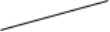    （一）政府信息公开工作专门机构数   （一）政府信息公开工作专门机构数   （一）政府信息公开工作专门机构数个11   （二）设置政府信息公开查阅点数   （二）设置政府信息公开查阅点数   （二）设置政府信息公开查阅点数个33   （三）从事政府信息公开工作人数员   （三）从事政府信息公开工作人数员   （三）从事政府信息公开工作人数员人8585      1、专职人员数（不包括政府公报及政府网站工作人员数）      1、专职人员数（不包括政府公报及政府网站工作人员数）      1、专职人员数（不包括政府公报及政府网站工作人员数）人66      2、兼职人员数      2、兼职人员数      2、兼职人员数人7979   （四）政府信息公开专项经费（不包括用于政府公报编辑管理及政府网站建设维护等方面的经费）   （四）政府信息公开专项经费（不包括用于政府公报编辑管理及政府网站建设维护等方面的经费）   （四）政府信息公开专项经费（不包括用于政府公报编辑管理及政府网站建设维护等方面的经费）万元 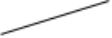 1010九、政府信息公开会议和培训情况九、政府信息公开会议和培训情况九、政府信息公开会议和培训情况   （一）召开政府信息公开工作会议或专题会议数   （一）召开政府信息公开工作会议或专题会议数   （一）召开政府信息公开工作会议或专题会议数次22   （二）举办各类培训班数   （二）举办各类培训班数   （二）举办各类培训班数次11   （三）接受培训人员数   （三）接受培训人员数   （三）接受培训人员数人次8585单位负责人：周志虎    审核人：李明宏                    填报人：易能明单位负责人：周志虎    审核人：李明宏                    填报人：易能明单位负责人：周志虎    审核人：李明宏                    填报人：易能明联系电话：07397369877